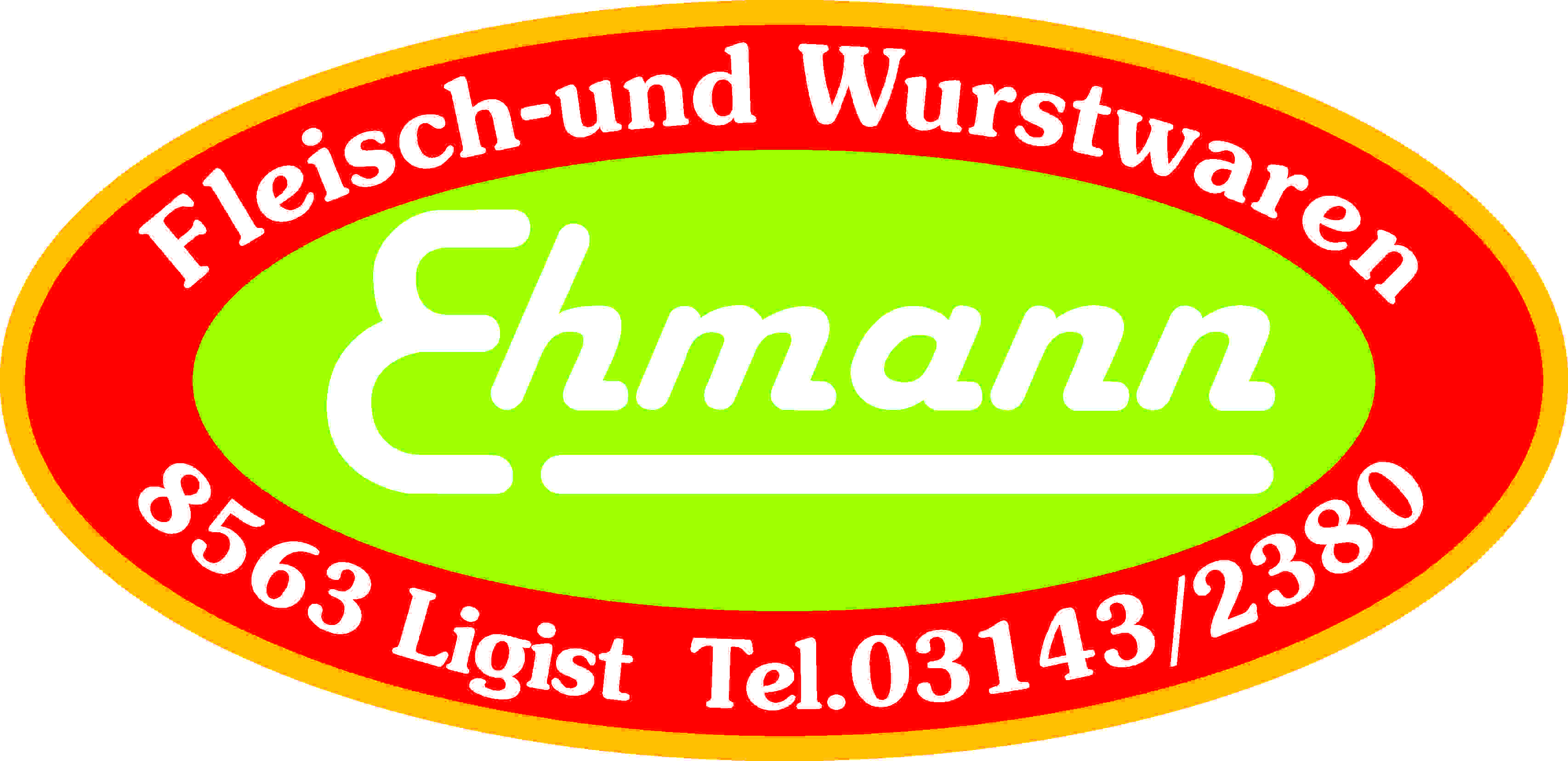 Produktspezifikation:Pikante Extrawurst geschnitten:Beschreibung:		Aus Schweinefleischteile, Speck und Eis (Wasser) wird ein Brät hergestellt.Dieses in Därme gefüllt und gekocht. Schnittgröße:		1 Blatt ca. 1,1 mm Zutaten:		Schweine u. Rindfleisch 70%, Speck, Trinkwasser, Paprikaflocken, Stärke, Kochsalz, Maltodextrin, Geschmacksverstärker: E 621, Dextrose, Stabilisator: E 451, E 331, Verdickungsmittel: E 466, E 407a, Antioxidationsmittel: E 300, Gewürze, Aroma, Gewürzextrakte,Konservierungsstoff: E 250gekochtAllergene:		keine Allergene beigefügtMikrobiologische	Die mikrobiologischen Eigenschaften werden gemäß denEigenschaften:		Bestimmungen des LMSVG BGBL II 2006/95 iVm VO(EG)			2073/2005 und des dazu ergangenen Erlasses BMGF – 74310/0007-			IV/B/7/2006 vom 08.03.2006 erfüllt.Art. Nr:			1221Verpackung:		in Siegelschalen mit SchutzatmosphäreLagertemperatur:	gekühlt lagern bei +2 bis +4 °CMindesthaltbarkeit:	10 Tage